COMPUTER SCIENCE (PCSC) DOCTORAL DEGREE        PLAN OF STUDY 		YEAR _________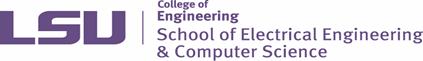 															(1st, 2nd, etc.)Student Name: _________________________________________	LSU ID #: _____________________ Phone #: __________________Major Professor (Advisor): ___________________________________________ Co-advisor: ___________________________________Advisory Committee Members: ______________________________________________________________________________________MAJOR COURSES     											 										TOTAL MAJOR CREDIT HOURS           _________MINOR/OTHER COURSES										TOTAL MINOR CREDIT HOURS         ________________________________________________       _____________________________________       ___________________________________Student’s Signature                            Date         Major Professor            Date                           Graduate Advisor                      Date* Full advisory committee information must be provided for the 2nd year and thereafter. Course #SemesterTitleCredit Hours Course #SemesterTitleCredit Hours